О самостоятельности детей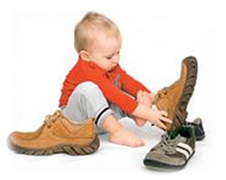 Самостоятельность НЕ РОЖДАЕТСЯ САМА ПО СЕБЕ, ОНА ВОСПИТЫВАЕТСЯ И РАЗВИВАЕТСЯ. Самостоятельность – КАЧЕСТВО СЛОЖНОЕ, ОНО ВЫРАЖАЕТСЯ В СВОБОДЕ ОТ ВНЕШНИХ ВЛИЯНИЙ И ПРИНУЖДЕНИЙ. Анализ показывает, что самостоятельность у младших школьников имеет относительно ограниченный характер. К примеру, готовя домашние задания, большинство ребят в случае затруднений охотно, без колебаний спешат за помощью к старшим(!). Выполняя обязанности по дому, дети строго следуют полученной установке и не выходят за ее границы. Миша подметал пол (его попросила учительница), но не стер с доски. На вопрос: «Что же доска осталась грязной?» – мальчик недоуменно ответил: «Мария Александровна об этом мне не говорила». Причины подобных явлений лежат в психологических и возрастных возможностях детей. Психика младших школьников отличается  НЕУСТОЙЧИВОСТЬЮ И ПРОТИВОРЕЧИВОСТЬЮ.  Они с готовностью берутся  за дело, но недостаточное развитие воли ведет к импульсивности,  склонности действовать под влиянием случайных побуждений. Поэтому дети не всегда могут выполнить задуманное, им недостает настойчивости, упорства в преодолении трудностей. Среди малышей  редко кто не хочет иметь поручение, но, получив его, многие быстро утрачивают к нему интерес.МНОГИЕ ВЗРОСЛЫЕ ЧАСТО НЕ ОСОЗНАЮТ ВАЖНОСТИ РАЗВИТИЯ САМОСТОЯТЕЛЬНОСТИ ДЛЯ СТАНОВЛЕНИЯ ЛИЧНОСТИ РЕБЕНКА.Рассмотрим этапы развития самостоятельности:Первый этап.  Дети действуют по определенному образцу с помощью взрослых, старших, копируя их действия (этап подражания).Второй этап.  Ребята в состоянии выполнить самостоятельно  части работы, находят некоторые способы их осуществления (этап частичной самостоятельности).Третий этап.  Младшие школьники выполняют определенную работу самостоятельно в повторяющихся ситуациях, в любимых, наиболее значимых видах деятельности (этап более полной самостоятельности).Проанализируем пример заблуждений родителей по поводу  предъявления требований к самостоятельности детей. Мама жалуется учителю на свою дочь: «Надя привыкла к тому, что бабушка за нее все выполняла, а теперь дочь требует от меня такого же «сервиса». Но я работаю, не могу за ней ухаживать. И не хочу,  потому что она должна чему-то учиться. Придется ведь ей жить и одной: не всегда будут мама и бабушка». «А чего именно она не умеет?» «Да ничего. Веник в руках держать не может. К розетке не подойдет. Даже спичку зажечь боится. Вы не представляете, сколько сил затратили, чтобы научить ее зажигать спички! Но все равно, обед сама не разогревает, ждет меня до вечера!»УВАЖАЕМЫЕ ВЗРОСЛЫЕ ЗАБЫВАЮТ, что их навыки по самообслуживанию СКЛАДЫВАЛИСЬ В ТЕЧЕНИЕ МНОГИХ ЛЕТ ИЗ МЕЛЬЧАЙШИХ ОПЕРАЦИЙ. ИТАК, в выработке самостоятельных  навыков нужно доброжелательное терпение родителей, многократные повторения, поощрения,  радость вместе с детьми, что уже хоть  что-то стало получаться. И ни в коем случае  – никакого крика, раздражения, упреков. КОГДА ВЫ СРЫВАЕТЕСЬ НА КРИК, ВЫ УНИЧТОЖАЕТЕ ВСЕ РЕЗУЛЬТАТЫ СВОЕГО ВОСПИТАНИЯ,рождаются основания для вражды.  Представьте себе, что вы делаете какую-то работу впервые или недавно, а «над душой» кто-то стоит и все время понукает, раздражается и  кричит. Как вы себя будете чувствовать?  Любой ребенок стремится к некоторому максимализму. А родители, как правило, ставят его в положение мальчика на побегушках:  «ПРИНЕСИ», «ПОДАЙ», «ВЫЛЕЙ», «ОПОЛОСНИ», «ЗАКРОЙ», «СБЕГАЙ». В таких условиях трудно стать самостоятельным. В какое-то время и как можно раньше надо переходить к передаче ребенку целостных функций:  убрать всю комнату, приготовить завтрак, подготовить к выходу в детский сад брата.Что нужно делать для того, чтобы ребёнок учился осмысленно принимать решения и отвечать за последствия своих действий?§ Прежде всего, мы должны показывать ребёнку те возможности, которые есть у него в той или иной ситуации, и давать ему право самому выбрать, как поступить. При этом обязательно стоит обсуждать с ним последствия, к которым могут привести его действия. Например: «Ты хочешь разобрать машинку? Ладно, она твоя, ты можешь делать с ней, что хочешь, но только учти, что потом она может не собраться, и ты окажешься без машинки. Решай сам».§ У ребёнка обязательно должна быть область жизни, где решения принимает он сам и сам несёт ответственность за последствия своих действий. Например, он сам может решать, когда он будет убираться или заниматься (но вы должны оговорить с ним крайний срок, не позже которого ему надо это сделать), как распределить на несколько дней вкусный десерт, в какой одежде ходить дома или куда пойти гулять. Конечно, его выбор не всегда окажется лучшим, и временами он будет совершать ошибки. В таких случаях необходимо обсудить с ребёнком, почему его действие привело к плачевным результатам и как ему стоит поступать в будущем. Иначе – если мы всегда будем решать за ребёнка и лишим его права на ошибку – он не научится принимать осмысленные решения, а будет либо подчиняться окружающим, либо действовать импульсивно.§ Очень полезно планировать нужные дела вместе с ребёнком. Например, если мы хотим, чтобы ребёнок выучил стихотворение, не стоит требовать от него, чтобы он отложил все свои дела и принялся учить его прямо сейчас. Будет гораздо лучше, если мы предложим: «Машенька, давай решим, когда мы с тобой будем учить стихи». Тогда ребёнок сам будет стремиться выполнить принятое решение, поскольку будет ощущать его как своё.§ Ребёнок учится самостоятельно принимать решения не только в повседневной жизни, но и во время игры. Прежде всего, это относится к сюжетно-ролевым играм и к играм с правилами: это настольные (игры с фишками, карты, шашки, шахматы, нарды) и подвижные игры. Игра – это своеобразное пространство свободных действий, где можно опробовать самые разные варианты своего поведения. Поэтому чем чаще играет ребёнок в такие игры, тем больше его опыт самостоятельных действий и тем легче ему будет учиться действовать самостоятельно в реальной жизни.§ Важную роль в приучении ребёнка быть самостоятельным играет и поддержание режима дня. Привычка к определённому режиму, включающему в себя все основные дела дня, структурирует жизнь малыша и позволяет ему к концу дошкольного возраста начать учиться планировать своё время. Если же режим дня отсутствует, то маме или бабушке приходится постоянно тратить силы на "организацию" ребёнка, постоянно «стоять над ним» и требовать, чтобы он выполнял то или иное действие.Итак, больше доверия, больше самостоятельности и поощрения – таковы несложные правила развития самостоятельности ребенка в домашних делах. Ребенок должен чувствовать, что все не «понарошку», что его работа действительно кому-то нужна, приносит пользу. Тогда, выполняя работу многократно, он овладеет устойчивыми навыками этой деятельности и будет хотеть заниматься ею самостоятельно.«Почему уходят из дома дети?»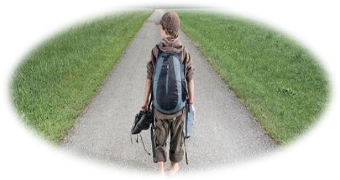 Из дома, из-под теплого родительского крыла постоянно убегают дети и подростки. Некоторым кажется, что такое случается только в неполных или проблемных семьях, многие считают, что их семьи это не коснется никогда. Но даже в самой успешной, в самой хорошей семье может произойти побег. Почему?Надо отметить, что до семилетнего возраста дети дом не оставляют. Их психологическая зависимость от родителей еще очень сильна. Если малыш и оказался один на улице, то это скорее всего означает, что он просто потерялся или заблудился. С наступлением школьного возраста психологическая зависимость слабеет, и уход из дома становятся возможен. Иногда основным побудительным мотивом становится потребность во множестве новых и ярких впечатлений. Ребенок, которому наскучило однообразие будней, вдруг может отправиться в далекие страны (чаще всего знакомые по ярким описаниям в приключенческой литературе). Подстегивают его и романтические примеры сверстников-бродяг, которыми изобилуют детские книжки и фильмы. Гораздо чаще дети уходят из дома просто в поисках новых впечатлений, а также стремясь уклониться от школьных занятий, предъявляющих непосильные для них требования дисциплинированности и трудолюбия. Возвращенные домой, они нередко предпринимают повторные попытки ухода, влекомые неодержимым соблазном вольной жизни без всяких социальных ограничений. Такое поведение является результатом ошибок в воспитании, прежде всего недостаточного внимания родителей к потребностям и интересам ребенка. В большинстве случаев уход из дома это реакция ребенка на какие-то неблагоприятные обстоятельства его жизни. 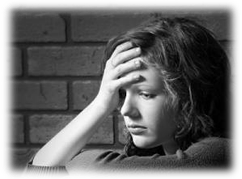 Стремление убежать из дома в знак протеста наиболее часто проявляется в возрасте 10-13 лет. В этот период психологический климат семьи имеет для ребенка очень большое значение. Дискомфорт в отношениях с родителями воспринимается очень остро. Для подростков типично стремление противопоставить свои суждения и вкусы взрослых. Обычно это ограничивается расхождением музыкальных и галантерейных пристрастий. Но нередки и более острые конфликты, когда уход воспринимается как манифест: ребенок отныне выступает перед лицом общества самостоятельно. Некоторые дети убегают из дома из-за невыносимой домашней обстановки, постоянного физического, сексуального или эмоционального насилия, совершаемого над ними. В большинстве случаев побег из дома это очень сильная эмоциональная реакция на ситуацию, из которой дети не видят иного выхода. Побеги из внешне благополучных семей могут быть связаны с неправильной родительской позицией относительно трудностей в учебе. Хроническая неуспеваемость ребенка, пренебрежительное отношение одноклассников порождает ощущение изоляции. Ребенок пытается демонстративно бесшабашным поведением компенсировать внутреннее напряжение, но это обычно приводит лишь к усилению педагогического давления. В данном случае от родителей требуется умение тактично, не подрывая авторитета школы, встать на сторону ребенка, уверить его в том, что он способен преодолеть возникающие проблемы. Большая часть побегов длиться по времени не очень долго, и уже через несколько дней беглецы возвращаются домой. Но если даже такое событие произошло, то к этому тревожному сигналу надо отнестись со всей серьезностью. Угроза сбежать из дома это тоже сигнал, которые не должен быть проигнорирован. Нет нужды говорить о том, что предоставленный сам себе, ребенок легко подпадает под опасное влияние и нередко втягивается в преступные и аморальные действия. Но даже если такой неприятности не случилось, уход из дома не проходит бесследно. Проживая без надзора, дети привыкают лгать, бездельничать, попрошайничать, красть. Будет правильно, если в какой-то момент вы находясь на улице, укажете своему ребенку на жесткую реальность жизни детей, сбежавших из дому: голод, лишения, опасности.Говорят: от хороших родителей не убегают. Наверное, хорошие родители это те, кто способен так построить отношения с ребенком, чтобы избавить его от разочарований. Что делать, если это случилось?Во-первых, заявить в милицию о пропаже ребенка сразу же, как только вы поняли, что он не просто задержался где-то, гуляя, а действительно ушел из дома. А потом... Если ребенок все-таки хлопнул дверью, постарайтесь не обвинять его в бездушии. Для вашей семьи это сигнал объединиться, в центр общих разговоров поставить интересы ребенка, забыть обо всех личных неприятностях, а не набрасываться на свою половину со словами: «Это ты виноват(а), ты не воспитывал(а) ребенка так, как надо, все время занимался(лась) лишь своими проблемами и работой!».Самой главной вашей задачей должен стать поиск ребенка. Ни в коем случае не впадайте в истерику – так вы не сможете сосредоточиться и сориентироваться в направлении поиска. Почему вашей кровиночке вдруг стало так неуютно возле вас? Может, что-нибудь изменилось в ваших отношениях не только с ребенком, но и между собой? Тогда надо обдумать, как оградить ребенка от взрослых проблем. Выработайте стратегию своего поведения при встрече с ним.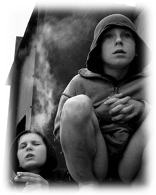 Чем страшен уход ребенка из дома как для него самого, так и для его родителей?Ребенок может испытать дополнительное насилие (как физическое, так и сексуальное). Рано или поздно он начнет под давлением таких же, как и он сам, употреблять наркотики, курить сигареты, нюхать клей, употреблять алкоголь. А это обязательно повлечет за собой полную деградацию личности, так как разрушится гармония его интеллектуального, нравственного, физического, эмоционального и социального развития. Полноценно питаться ребенок тоже вряд ли сможет. Да и чтобы добыть себе какой-то кусок хлеба, ему придется пойти на кражу или воровство...И потом, ведь не так-то просто выжить среди таких же беспризорников, как и он сам – срабатывает закон волчьей стаи, где выживает тот, кто сильнее.Встретить ребенка надо умеючиВстречать надо в зависимости от того, по какой причине ребенок ушел из дома. Если все же виноваты родители, им надо попросить у него прощения. Если ушел из дома ребенок-романтик, обязательно поговорите с ним и выясните, чего же ему конкретно не хватает. Ребенок может и не объяснить толком, почему так случилось, но по немногословным фразам, его реакции на ваши слова вы можете догадаться, что творится у него в душе. Не будьте ни судьей, ни атакующим. Внимательно выслушать и помочь – все, что от вас требуется. Можно пообещать ему пойти вместе в поход, но обязательно сдержите данное слово.Можно ли подыгрывать ребенку, который решил испытать родителей «на прочность», встречать его так, как он того ожидает – с пирожками, извинениями? Если его справедливо наказали, а он решил таким образом отомстить, то этого допускать нельзя ни в коем случае, иначе он будет шантажировать этим родителей и дальше. Реакция должна соответствовать темпераменту ребенка, его умению понять, что от него требуют.Если простить ребенка независимо от причины его ухода, – не значит ли это, что мы признали свое поражение? Большинство родителей выплескивают свои эмоции прямо у порога. А разве этот проказник не должен знать, что вы пережили? Пусть у него хоть совесть заговорит! Но это будет лишь проявлением вашего эгоизма. А как же, вы страдали, а он (она) – такой бездушный, бессовестный, ему все равно – «как об стену горохом»! Но единственное, чего вы этим добьетесь – снимете нервное напряжение, а ведь проблема-то не решится, наоборот, может усугубиться.Человек, который возвращается, первым делает шаг навстречу. Простите своему ребенку, забудьте прежние обиды. Для истерзанного материнского сердца возвращение «блудного сына» – радость (жив-здоров, и это – главное!). В такие минуты трудно подобрать правильные слова, к тому же не каждому взрослому дано красноречие от природы. Руководствуйтесь не обидой, а любовью, как бы трудно вам ни было это сделать, подавите в себе гнев и раздражительность. Дайте ребенку понять, что он не зря вернулся домой, к вам. Это будет не только перемирием, но и шансом на поворот в ваших отношениях в лучшую сторону.Не вступайте в перепалку с ребенком – страсти понемногу утихнут, и вы не сделаете и не скажете ничего такого, о чем могли бы потом пожалеть.Мудрые родители не только должны выслушать претензии ребенка, но и выставить свои условия для того, чтобы всей семьей можно было бы достичь компромисса. Не пытайтесь решить эту проблему силовыми методами. Некоторые родители, боясь очередного побега, прячут подальше вещи ребенка, запирают его в комнате, контролируют каждый его шаг. Драконовские меры лишь усилят его желание снова убежать из дома. Потом его будет очень трудно вернуть в семью.Можно ли предупредить эту ситуацию? •    Многие капризы детей можно понять и принять, если знать психологическую подоплеку их поведения. У детей ведущим мотивом является игра, они никогда не уходят из дома всерьез. Чаще всего, они играют в побег, например, на Северный полюс или еще куда-нибудь. •     Никогда не угрожайте ребенку, что выгоните его из дома, если он сделает что-то не так. Ребенок воспринимает любые подобные угрозы, как руководство к действию. Боясь, что его действительно выгонят, уходит сам. •     Старайтесь вместе с детьми решать, как им проводить досуг. Если их свободное время заполнить  интересными и полезными занятиями, многие проблемы будут решены. Малыш интересуется какими-то видами единоборств, плаванием – водите его в секцию. Все-таки, это намного лучше, чем беспризорный досуг.  •     Еще не поздно подружиться с собственным чадом. Для начала попытайтесь воспринимать его всерьез, ведь когда ему исполнится 12–14 лет, сделать это будет намного тяжелее. Разговаривайте с ним на равных: многие родители очень долго не могут перестроиться с «вытирания носа» на полноправное общение и понять, что имеют дело с почти взрослым человеком. •     Старайтесь принимать любые откровения сына или дочери как признак огромного к вам доверия. Выслушивайте ребенка всегда, особенно, если он хочет поделиться чем-то сокровенным. Ни в коем случае не высказывайте категоричных суждений в его адрес, как: «Я предупреждала тебя, что так получится!». Не отбивайте у ребенка желания советоваться с вами. И тогда с любой бедой, проблемой он прибежит именно к вам, зная, что его поддержат и не осудят. •     Дерзость и нахальство со стороны ребенка – это тоже стремление к самоутверждению. Постарайтесь не драматизировать ситуацию, а переводить в шутку все его высказывания, старайтесь меньше обижаться, и помните – как бы малыш не критиковал ваши взгляды, вы для него – центр Вселенной. Поэтому, чтобы установить мир, начните с себя.  Давайте ребенку возможность озвучивать его проблему,а не убегать от  безысходности из дома.Мы идем в пятый класс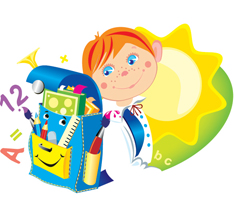 Возрастные психологические особенности пятиклассниковПереход из начального в среднее звено школы является переломным, кризисным периодом в жизни каждого школьника. Любой учитель скажет, что начало 5-го класса – сложный этап, и не только для ребенка, но и для учителей, и для родителей. Проблем много, и они не ограничиваются рамками учебного процесса, а связаны также с организацией жизни в школе в целом и с психологической атмосферой в семье. Возраст учащихся 5-го класса можно назвать переходным от младшего школьного к младшему подростковому. Психологически этот возраст связан с постепенным обретением чувства взрослости – главного личностного новообразования младшего подростка. Путь осознания себя сложен, стремление обрести себя как личность порождает потребность в отчуждении от всех, кто до этого привычно оказывал на ребенка влияние, и это в первую очередь семья, родители. Внешне это отчуждение проявляется в негативизме – стремлении противостоять любым предложениям, суждениям, чувствам взрослых. Отсюда – конфликты с взрослыми. Ребенок (младший подросток) пытается найти собственную уникальность, познать собственное «Я». По этой же причине подросток ориентирован на установление доверительных отношений со сверстниками. В дружбе происходит моделирование социальных взаимоотношений, усваиваются навыки рефлексии последствий своего или чьего-то поведения, социальные нормы взаимодействия людей, моральные ценности. Именно ввиду психологической ценности отношений со сверстниками происходит постепенная замена ведущей учебной деятельности (что было характерно для младшего школьника) на ведущую деятельность общения. Таким образом у подростка в стенах школы постепенно меняются приоритеты.Умственная активность младших подростков велика, но вот способности развиваются только в деятельности, которая вызывает положительные эмоции. Успех (или неуспех) существенно влияет на мотивацию учения. Оценки при этом играют важную роль: высокая оценка дает возможность подтвердить свои способности. Совпадение оценки и самооценки важно для эмоционального благополучия подростка. В противном случае неизбежен внутренний дискомфорт и даже конфликт.Учитывая физиологические особенности возраста (рассогласование темпов роста и развития различных функциональных систем организма) можно понять и крайнюю эмоциональную нестабильность подростков. Таким образом, переходя из начальной школы в среднюю, ребенок подвержен не только внешним, но и внутренним изменениям. Необходимо обратить внимание родителей на значимость эмоционально близкого общения с детьми, помочь им установить именно такие отношения. Основные проблемы, возникающие в период адаптации к условиям обучения в средней школе Для пятиклассника, приходящего в школу 1 сентября, все оказывается новым. И поэтому возникает необходимость в адаптации – привыкании к новым условиям обучения.  Успешность адаптации младшего подростка зависит не только от его интеллектуальной готовности, но и от того, насколько хорошо он умеет налаживать отношения и общаться с одноклассниками и педагогами, соблюдать школьные правила, ориентироваться в новых ситуациях. Среди трудностей школьной жизни детей можно выделить: - возросший темп работы; - возросший объем работы, как на уроке, так и дома и др.В большинстве случаев пятиклассники отмечают следующие трудности: - очень много разных учителей (их надо запомнить, привыкнуть к требованиям каждого;  - непривычное расписание уроков (новый режим);  - много новых кабинетов, которые неизвестно как расположены;  - нередко появляются новые дети в классе;  - новый классный руководитель.  В случае незавершенности процесса адаптации, неуспешной адаптации говорят о дезадаптации – реакции на неумение решать задачи, поставленные самой жизнью. Ее виды: 1. Интеллектуальная – нарушение интеллектуальной деятельности. 2. Поведенческая – несоответствие поведения ребенка правовым и моральным нормам (агрессивность, асоциальное поведение).  3. Коммуникативная – затруднения в общении со сверстниками и взрослыми. 4. Соматическая – отклонения в здоровье ребенка.  5. Эмоциональная – эмоциональные трудности, тревожность, переживания по поводу проблем в школе.  Таким образом, единая задача семьи и школы заключается в создании условий для успешного обучения выпускников начальной школы в среднем звене. Самое главное – помочь ребенку в ситуации адаптации к средней школе, обеспечить его дальнейшее поступательное развитие, его психологическое благополучие. В случае трудностей адаптации о них могут свидетельствовать следующие признаки: 1. Снижение успеваемости. 2.Усталый, утомленный внешний вид ребенка.  3. Нежелание ребенка делиться своими впечатлениями о проведенном дне.  4. Стремление отвлечь взрослого от школьных событий, переключить внимание на другие темы.  5. Нежелание выполнять домашние задания.  6. Негативные характеристики в адрес школы, учителей, одноклассников.  7. Жалобы на те или иные события, связанные со школой.  8. Беспокойный сон.  9. Трудности утреннего пробуждения, вялость. 10.Постоянные жалобы на плохое самочувствие. 11.Невнимателен и рассеян.  12.Неусидчив во время занятий, индивидуальной работы.  13.Испытывает страх перед уроками, учителями, ситуациями проверки знаний.  14.Часто меняет приятелей, ни с кем не дружит подолгу; часто бывает одинок. Рекомендации:В каждой семье взрослые должны проявлять интерес к школьным делам, обсуждать вместе сложные ситуации и пытаться найти выход из них.  Очень важно в этот период проводить профилактическую работу с детьми. Следует выработать четкие, последовательные и устойчивые требования, объяснить ребенку, почему они необходимы. Особое внимание нужно уделить формированию правильного отношения детей к отметкам, ошибкам, умения использовать их для лучшего понимания материала. Как уже отмечалось, именно «ориентированность на ошибку», которая нередко подкрепляется неправильным отношением взрослых к ошибкам как к недопустимому наказуемому явлению, одна из основных форм школьной тревожности. Помощь детям должна быть направлена на укрепление их уверенности в себе, выработку собственных критериев успешности, умения вести себя в трудных ситуациях, ситуациях неуспеха. Необходимо помочь детям выработать индивидуальные модели поведения в значимых, оцениваемых ситуациях. Если есть возможность, следует подготовить детей к новым ситуациям, обсудить возможные трудности, обучить конструктивным способам поведения в них. Важно соблюдать режим дня.Памятка для родителей «Ваш ребенок – пятиклассник»Первое условие школьного успеха пятиклассника – безусловное принятие ребенка, несмотря на те неудачи, с которыми он уже столкнулся или может столкнуться. Обязательное проявление родителями интереса к школе, классу, в котором учится ребенок, к каждому прожитому им школьному дню. Неформальное общение со своим ребенком после прошедшего школьного дня. Обязательное знакомство с его одноклассниками и возможность общения ребят после школы.  Недопустимость физических мер воздействия, запугивания, критики в адрес ребенка, особенно в присутствии других людей (бабушек, дедушек, сверстников). Исключение таких мер наказания, как лишение удовольствий, физические и психические наказания. Учет темперамента ребенка в период адаптации к школьному обучению. Медлительные и малообщительные дети гораздо труднее привыкают к классу, быстро теряют к нему интерес, если чувствуют со стороны взрослых и сверстников непонимание.Предоставление ребенку самостоятельности в учебной работе и организация обоснованного контроля за его учебной деятельностью. Поощрение ребенка, и не только за учебные успехи. Моральное стимулирование достижений ребенка. Известный педагог и психолог Симон Соловейчик в одной из своих книг опубликовал правила, которые могут помочь родителям подготовить ребенка к самостоятельной жизни среди своих одноклассников в школе во время адаптационного периода. Родителям необходимо объяснить эти правила ребенку и с их помощью готовить ребенка к взрослой жизни:Не отнимай чужого, но и свое не отдавай. Попросили – дай, пытаются отнять – старайся защищаться.Не дерись без причины. Зовут играть – иди, не зовут – спроси разрешения играть вместе, это не стыдно. Играй честно, не подводи своих товарищей. Не дразни никого, не канючь, не выпрашивай ничего. Два раза ни у кого ничего не проси. Будь внимателен везде, где нужно проявить внимательность. Из-за отметок не плачь, будь гордым. С учителем из-за отметок не спорь и на учителя за отметки не обижайся. Старайся все делать вовремя и думай о хороших результатах, они обязательно у тебя будут. Не ябедничай и не наговаривай ни на кого. Старайся быть аккуратным. Почаще говори: давай дружить, давай играть, давай вместе пойдем домой. Помни! Ты не лучше всех, ты не хуже всех! Ты – неповторимый для самого себя, родителей, учителей, друзей! Необходимость смены учебной деятельности ребенка дома, создание условий для двигательной активности детей между выполнением домашних заданий. Наблюдение родителей за правильной позой во время домашних занятий, правильности светового режима. Предупреждение близорукости, искривления позвоночника, тренировка мелких мышц кистей рук. Обязательное введение в рацион ребенка витаминных препаратов, фруктов и овощей. Организация правильного питания. Забота родителей о закаливании ребенка, максимальное развитие двигательной активности, создание в доме спортивного уголка, приобретение спортивного инвентаря: скакалки, гантели и т. д. Активное участие членов семьи в развитии двигательной активности ребенка. Воспитание самостоятельности и ответственности ребенка как главных условий сохранения здоровья. Как привить ребенку любовь к чтению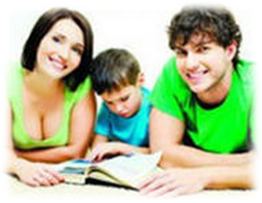 Как многие уже смогли заметить, что в последнее время чтение разных книжек становится все наименее и наименее распространенным явлением. Так как, наверное, многие родители просто не понимают для чего нужно читать детям книжки. Но ведь о традиции читать книги для  детей вслух нельзя забывать. Так же важно привить ребенку любовь к чтению.1.  ВЫДЕЛЯЙТЕ ВРЕМЯ ДЛЯ ЧТЕНИЯ КАЖДЫЙ ДЕНЬ. Читая ребенку, вы как бы расширяете его мир, помогаете ему получать удовольствие от чтения, пополняете запас его знаний и словарный запас. Ребенок учится слушать книгу, переворачивать страницы, водить пальчиком слева направо, запоминает слова, которые видит и слышит. Дети обожают регулярное (а не от случая к случаю) чтение с родителями! Выбирайте небольшой промежуток времени, когда вы можете расслабиться и не торопиться – перед сном, или когда у вас перерыв в домашних хлопотах.Не забывайте, что ребенку могут почитать дедушка с бабушкой, старшие брат или сестра, любой член семьи. Приходите в библиотеку, где ему могут почитать более взрослые читатели. Все время обращайтесь к книге и чтению. 2. ВЫБИРАЙТЕ КНИГИ ВМЕСТЕ С РЕБЕНКОМ. Читая с ребенком вместе постоянно, вы обязательно заметите, какие книги ему нравятся больше, какие он лучше понимает. Прибегайте к помощи библиотеки и библиотекаря в выборе книг, похожих на эти. Ведь именно в библиотеке есть книги для любого возраста и уровня развития. Кроме того, профессионалам легче найти такие книги, чем вам самим. Не считайте, что все необходимые ребенку книги есть у вас дома – это ошибка многих читающих родителей. И не только потому, что домашние библиотеки не могут быть разнообразнее публичных. Вашего ребенка просто может вдохновлять пример других читающих детей. Как их много, и сколько книг! Это очень важно для формирования маленького читателя, который воспитывается на подражании. Другие читатели как бы передают эстафету вашему ребенку. Это поможет ему привыкнуть к разнообразию книг, к читательскому поведению детей и взрослых и обязательно скажется на дальнейшей жизни, учебе, подготовит к обучению в школе. Мир книг и библиотека не будет для него неведомой страной. «Как много интересных книг, и все их можно прочитать самому». Так появляется стимул к чтению.3. ОКРУЖИТЕ РЕБЕНКА МАТЕРИАЛАМИ ДЛЯ ЧТЕНИЯ. Не только книги из библиотеки должны быть у ребенка. Обязательно должны быть и свои собственные. Какие? Прежде всего, те, в которых он сможет не только почитать, но и раскрасить картинку, что-то самостоятельно вырезать или смастерить, сделать запись, собрать пазл. Таких книг много, и они для сугубо индивидуального пользования. Можно мастерить и самодельные книги. Помогите своему малышу склеить, подписать или сшить свою собственную книжку с рисунками, фотографиями и другими интересными вещами. Вы можете помочь ребенку записать текст, который он хочет поместить в своей книжечке. Одобряйте, воодушевляйте и поощряйте эту работу вашего ребенка, равно как и чтение его «собственных» книг всем членам семьи.4. МЕДЛЕННО И С УДОВОЛЬСТВИЕМ. Не так важно, что вы читаете, но как вы читаете! Когда читаете быстро и монотонно, ребенок быстро теряет интерес. Читайте эмоционально, получая удовольствие от чтения сами. Пытайтесь читать разными голосами за разных героев, передавая их характер. Вашему ребенку это понравится! Читайте, перебивая чтение разговорными, паузами, рассматриванием картинок в книге. Это даст малышу время вдуматься в то, что он слышит, «переварить» прочитанное, понять события и характеры героев. Обязательно задавайте вопросы сами и отвечайте на те, что возникнут у ребенка, выслушивайте, как он сам рассказывает и передает свои впечатления от прочитанного. Присматривайтесь во время чтения к ребенку. Иногда он явно не хочет прерывать чтение, особенно если история незнакомая, и он слышит ее впервые. Иногда он захочет сначала рассмотреть картинки, расспросить вас, о чем книга. Будьте снисходительны и не останавливайте его. Чтение должно быть удовольствием! Помните, чтение книг – это грандиозная репетиция и предопределение будущего отношения к учебе.5. ЧИТАЙТЕ СНОВА И СНОВА. Как известно, дети часто любят слушать одни и те же истории. Они заставляют вас читать уже навязшие на зубах книги снова и снова. А на ваше предложение почитать или рассказать что-нибудь новенькое, часто отвечают отказом. Что делать в таком случае? Посмотрите в заголовок этого совета! Да- да! Читайте именно то, что он просит. Это не каприз. Ребенок желает разобраться в книге глубже, процесс познания ее происходит медленнее, он получает от чтения удовольствие. Не лишайте его всего этого. Ведь идет подготовка к будущему вдумчивому и внимательному чтению, воспитание полноценного восприятия книги. Вам тяжело по двадцатому разу перечитывать «Машеньку и медведя»? Привлеките к процессу всех членов семьи. Дайте самому ребенку возможность погордиться собой и изобразить, что он сам эту книжку «читает». 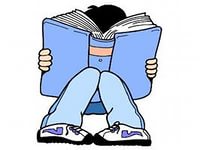 6. ЧИТАЙТЕ ВЕЗДЕ И ВСЕГДА. Читать можно везде и всегда: на прогулке, на пляже, в поездке, ожидая приема у врача. Пусть в вашей сумке обязательно лежит книга. Поощряйте чтение вывесок. Ищите позитивные и эффективные пути продвижения к его душе более интересных и более значимых книг. Выбирайте самые популярные в детской среде темы и книги (вам на помощь всегда придут библиотекари) и приготовьтесь к долгому пути поиска любимых книг, интересных тем и авторов.7.ПОКАЗЫВАЙТЕ РЕБЕНКУ СВОЮ ЗАИНТЕРЕСОВАННОСТЬ В ЕГО ЧТЕНИИ. Нет ничего важнее для воспитания читателя, чем воспитание в ребенке любви к чтению. Будьте Великими Проводниками в мир книг, а не Великими Погонщиками и Оценщиками того, что и как читает ваш ребенок. Все это не сложно. Вашему ребенку будет намного легче учиться. Он будет знать, чем занять свободное время. Он с легкостью будет находить и творчески перерабатывать любую информацию. И это обязательно приведет его к успеху!Что делать, если ребенок говорит неправду?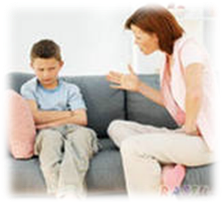 1.  Важно выяснить следующие моменты:а) проявление лжи является следствием: - достижения благородных целей (героическая ложь); - личных отношений или личных интересов; - выдумки, фантазии (периода активного развития речи и воображения);б) ребенок солгал случайно или преднамеренно;в) если преднамеренно, то какова причина лжи. Возможные  варианты: -    попытка избежать наказания; -    стремление привлечь к себе внимание; -   наличие у ребенка проблем, требующих решения (в том числе болезненной потребности обманывать других).2.  На ребенка оказывает влияние вся совокупность жизненных проявлений. Поэтому следует проанализировать, если ребенок говорит неправду, нет ли в этом вины взрослых: -    не завышены ли требования к ребенку; -    не опекают ли ребенка излишним вниманием; -    не чувствует ли он себя отверженным в детском саду, семье; -    имеет ли место соперничество, ревность между детьми; -    не подражает ли ребенок кому-либо из окружающих; -    не является ли это реакцией на жесткие наказания. 3. Никогда не наказывайте, если проступок совершен впервые, случайно или из-за ошибок взрослых, в том числе, если ребенок сам сознается во лжи. В последнем случае лучше выразить радость по поводу того, что он поступил честно. 4. Не делайте замечание в присутствии посторонних, лучше наедине постарайтесь пояснять ребенку, почему следует всегда говорить правду, что следует за ложью. 5.  Бурная негативная, эмоциональная реакция взрослого на ложь лишь усилит чувство страха и его потребность лгать, чтобы избежать наказания. 6. Не создавайте ситуацию для обмана. Избегайте двусмысленных вопросов, когда легче сказать неправду, чем правду. 7.   Старайтесь в повседневной жизни демонстрировать примеры честных поступков. 8.   Чем чаще ребенка будут поощрять за искренность, хорошие поступки, тем реже у него будет возникать потребность говорить неправду.Примечание: Проявление лжи в поведении детей младшего и старшего школьного возраста чаще всего является результатом отсутствия доверительных отношений со взрослыми.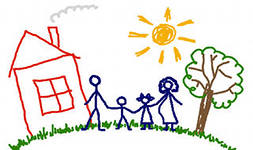 Как обеспечить психологическую безопасность ребенка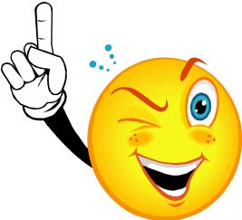 Важнейшим условием полноценного развития ребенка, сохранения и укрепления его психологического здоровья является психологическая безопасность.Создание условий психологического комфорта (когда окружающая среда оказывает не травмирующее, а развивающее воздействие на ребенка) получило название «психологической безопасности».В этом случае адекватно отражаются внутренние и внешние угрозы психическому здоровью ребенка. Необходимо знать основные источники угрозы психологической безопасности ребенка и по мере сил совместно с классными руководителями, воспитателями их устранять. Источники угрозы психологической безопасности ребенка условно можно разделить на две группы: внешние и внутренние.Внешние источники:I. Физические:1. Неблагоприятные погодные условия.2. Недооценка значения закаливания, сокращение пребывания ребенка на свежем воздухе.3. Нерациональность и скудность питания, его однообразие и плохая организация.4. Несоблюдение гигиенических требований к содержанию помещений и, в первую очередь, отсутствие режима проветривания.5. Враждебность окружающей ребенка среды, когда ему ограничен доступ к игрушкам, не продумано цветовое и световое оформление пространства; отсутствуют необходимые условия для реализации естественной потребности в движении; действуют необоснованные запреты, вызванные псевдозаботой о безопасности ребенка.П. Социальные:1. Манипулирование детьми, наносящее серьезный ущерб позитивному развитию личности. Это проявляется в том, что взрослые стремятся все сделать за ребенка, тем самым лишая его самостоятельности и инициативы, как в принятии решений, так и в поступках.2. Межличностные отношения детей  с другими детьми, родителями, другими взрослыми. Детское сообщество, родители в силу каких- то причин могут отвергать ребенка (например, не оправдал ожидания). Могут проявляться грубость и жестокость. В результате у отвергаемых детей появляется чувство дезориентации в микросоциуме. 3. Интеллектуально-физические и психоэмоциональные перегрузки из-за нерационально построенного режима жизнедеятельности детей, однообразие будней.4. Неправильная организация общения. Преобладание авторитарного стиля, отсутствие заинтересованности ребенком со стороны взрослых.5. Отсутствие понятных ребенку правил, регулирующих его поведение в детском обществе, семье.Внутренними источниками угроз психологической безопасности ребенка могут быть:1. Сформировавшиеся в результате неправильного воспитания в семье привычки негативного поведения. В результате малыш сознательно отвергается детьми и подсознательно взрослыми.2. Осознание ребенком на фоне других детей своейнеуспешности. Это способствует формированию комплекса неполноценности и зарождению такого, например, отрицательного чувства, как зависть.3. Отсутствие автономности. Прямая зависимость во всем от взрослого, рождающая чувство беспомощности, когда приходится действовать самостоятельно.4. Индивидуально-личностные особенности ребенка, например, сформировавшиеся (не без помощи взрослых) боязливость или привычка постоянно быть в центре внимания.Признаки стрессового состояния малыша при нарушении его психологической безопасности могут проявляться в следующих симптомах:в трудностях засыпания и беспокойном сне;в усталости после нагрузки, которая совсем недавно его не утомлялав беспричинной обидчивости, плаксивости или, наоборот, повышенной агрессивности;в рассеянности, невнимательности;в беспокойстве и непоседливости;в отсутствии уверенности в себе, которая выражается в том, что ребенок все чаще ищет одобрения у взрослых, буквально жмется к ним;в проявлении упрямства;в том, что он постоянно сосет соску, палец или жует что-нибудь, слишком жадно, без разбора ест, заглатывая при этом пищу (иногда, наоборот, отмечается стойкое нарушение аппетита);в боязни контактов, стремлении к уединению, в отказе участвовать в играх сверстников (часто ребенок бесцельно бродит по групповой, не находя себе занятия);в подергивании плеч, качании головой, дрожании рук;в снижении массы тела или, напротив, начинающих проявляться симптомах ожирения;в повышенной тревожности;в дневном и ночном недержании мочи, которых ранее не наблюдалось, и в некоторых других явлениях.Все вышеперечисленные признаки говорят о том, что ребенок находится в состоянии психоэмоционального напряжения только в том случае, если они не наблюдались ранее.Для обеспечения психологической безопасности ребенка следует включить следующие мероприятия:– систему профилактики психоэмоционального состояния ребенка средствами физического воспитания: массаж, водные процедуры, специальные оздоровительные процедуры;– аромо- и фитотерапию путем подбора специальных растений (корица, ваниль, мята) и цветового решения интерьера(использование пастельных тонов светло-розового, светло-голубого, желтого, зеленого цветов), способствующих снятию напряжения;– работу с природными материалами – глиной, песком, водой, красками. Арттерапия (лечение искусством, творчеством) увлекает детей, отвлекает от неприятных эмоций, подключает эмоциональные резервы организма;– музыкальную терапию – регулярно проводимые музыкальные паузы, игру на детских музыкальных инструментах. Положительное влияние на развитие творческих способностей, на оздоровление оказывает классическая музыка.  – расширение возможности контактов ребенка с другими детьми и взрослыми. Создание развивающей предметно-пространственной среды.Живопись с помощью пальцевТакой вид живописи очень благотворно влияет на психику ребенка, так как успокаивает и расслабляет. Рисующий может сделать пробные рисунки, и от него не требуют большого мастерства. Кроме того, краски растекаются и переливаются, как эмоции. С помощью красок ребенок может выплеснуть эмоциональное напряжение вовне, происходит разрыв напряжения, наступает успокоение. Это также позволит вам отследить внутреннее состояние ребенка. Живопись помогает адекватно выразить эмоциональное состояние ребенка: гнев, обиду, боль, радость. И это прекрасно видно в работах. Также у детей существует сенсорный голод, голод к прикосновениям. Прикосновение к краскам, их размазывание по ватману позволяет более полно включиться ребенку в процесс творчества, подключает внутренние резервы организма.Предварительно, конечно, необходимо надеть на ребенка фартук, дать ему легко смываемые краски и закрыть поверхность стола клеенкой.Когда ребенок будет рисовать, начните вместе с ним, покажите ему, как это делать. Расспросите, что он нарисовал, пусть расскажет, о чем рисунок.Живопись с помощью ногЕсли вы уже освоили живопись руками, то предлагаем вам попробовать рисовать с помощью ног.Ноги обладают тонкой чувствительностью, но большую часть времени они находятся в обуви, в которой не могут ничего чувствовать. После окончания рисования ноги моют и вытирают полотенцем, в результате чего происходит массаж ног, который успокаивает ребенка.Особое ощущение свободы и творчества при рисовании ногами трудно передать словами. Перед тем как предложить ребенку рисовать, попробуйте сами нарисовать что-нибудь ногами в спокойной обстановке, прислушайтесь к себе. Иногда эмоции, которые могут возникнуть во время этого, необычны, и следует их хорошо прочувствовать, чтобы при общении с ребенком вы могли ими управлять.При рисовании ногами вместе с детьми следует расстелить большую клеенку. На нее положить листы ватмана или плотной бумаги, можно использовать остатки старых обоев. Рядом поставьте маленький лоток с краской.Затем попросите ребенка снять обувь, носки и рассказать, что чувствуют ноги, когда они свободны, что можно изобразить с помощью ног. Покажите ребенку, как пользоваться краской, как и что ступнями и пальцами можно нарисовать. Попросите ребенка оставить как можно больше самых разнообразных отпечатков, посмотрите на характерные отличия.Пусть ребенок нарисует что-нибудь, и сами также нарисуйте. Как только рисунок будет закончен, вымойте в ведре ноги, оботрите их и попросите ребенка распознать, что он нарисовал. Обязательно похвалите его и сохраните рисунок.Работа с глинойРабота с глиной оставляет приятные ощущения, позволяет расслабиться. Гибкость и податливость глины дает возможность получать как тактильные, так и кинестетические (прикосновение, ощущение движения) ощущения. Ошибки в работе легко устраняются. Этот вид творчества самый наглядный и позволяет наблюдать за состоянием ребенка. Работа с глиной позволяет удовлетворить интерес ребенка к частям тела. Высохнув, глина превращается в мелкий порошок и легко смывается с рук, удаляется с одежды. Еще глина обладает свойствами, способствующими заживлению ран.Ребенка полезно снабдить ящиком с инструментами для работы с глиной: картофельной толкушкой, палочкой для размешивания, колотушкой и т.д. Необходимо иметь баночки с водой для смывания глины.При работе позвольте ребенку почувствовать глину. Для этого совместно можно выполнить следующие задания:– закройте глаза и почувствуйте кусок глины, подружитесь с ним. Какой он? Гладкий? Ровный? Плотный? Выпуклый? Холодный? Теплый? Влажный? Сухой? Тяжелый или легкий?;– отложите его и отщипните кусочек большой и поменьше;– сожмите, разгладьте глину пальцами, тыльной стороной руки. После того как разгладили глину, ощупайте место, где разгладили;– соедините все кусочки вместе, чтобы получился шарик;– проткните глину;– пошлепайте по ней, пощупайте место от шлепка;– оторвите кусочек и сделайте змею, сожмите в кусок.Занятия с глиной позволяют снять стресс, помогают выражению чувств, избавиться от избытка слов, если ребенок болтлив, и приобщить к социальной активности необщительных детей.Сохраняйте поделки ваших детей, хвалите их. В дальнейшем занятия с глиной помогут восстанавливать эмоциональное равновесие.Игры с пескомСовместные игры с песком имеют положительное значение для развития психики ребенка, установления психологического комфорта:а) при взаимодействии с песком стабилизируется эмоциональное состояние;б) развитие мелкой моторики и тактильной мнемической чувствительности влияет на развитие центра речи в головном мозге ребенка, формирование произвольного внимания и памяти;в) с развитием тактильно-мнемической чувствительности и мелкой моторики ребенок учится прислушиваться к своим ощущениям и проговаривать их.Для игры с песком в помещении необходимы:1) водонепроницаемый деревянный ящик 50x70x8 см;2) чистый просеянный песок (лучше его прокалить в духовке). Песок заполняет 1/3 ящика;3) вода в кувшине, чтобы можно было смочить песок.Отпечатки рук (ход занятий)На ровной поверхности песка ребенок и родитель по очереди делают отпечатки кистей рук: внутренней и внешней стороны. Необходимо задержать руку, слегка вдавив ее, прислушаться к ощущениям. Родитель рассказывает ребенку о своих ощущениях: «Мне приятно. Я чувствую прохладу (или тепло) песка. Когда я двигаю рукой, я ощущаю песчинки. А что чувствуешь ты?»Когда ребенок расскажет о своих ощущениях, перевернуть руку ладонью вверх: «Я перевернул руку, и мои ощущения изменились. Теперь я по-другому чувствую шероховатость песка. По-моему, песок стал чуть холоднее. А что чувствуешь ты?» Можно выполнять такие упражнения:– поскользить ладонями по поверхности песка, выполняя зигзагообразные и круговые движения (как машинки, змейки, санки и др.);– выполнить те же движения, поставив ладонь на ребро;– пройтись ладошками по проложенным трассам, оставляя на них свои следы;– создать отпечатками ладоней, кулачков, костяшками кистей рук, ребрами ладоней всевозможные причудливые узоры на поверхности песка, попытаться найти сходство узоров с объектами окружающего мира (ромашка, солнышко, дождинки, травка, дерево, ежик и пр.);– пройтись по поверхности песка отдельно каждым пальцем поочередно правой и левой руками, после – одновременно (сначала только указательным, потом – средним, затем – безымянным, большим, и наконец – мизинчиком);– можно группировать пальцы по два, по три, по четыре, по пять. Здесь уже ребенок может наблюдать загадочные следы.  Хорошо вместе пофантазировать: чьи они?;– поиграть по поверхности песка, как на клавиатуре пианино или компьютера. При этом двигаются не только пальцы, но и кисти рук, совершая мелкие движения вверх-вниз. Для сравнения ощущений можно предложить ребенку проделать то же упражнение на поверхности стола.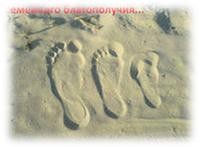 Успехов!Что делать, если ребенок взял чужую вещь?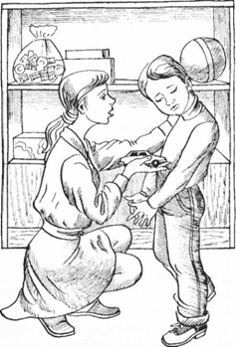 1. Постарайтесь разобраться, этот поступок был случайным или целенаправленным.2. Важно пояснить ребенку разницу между понятиями «свое» и «чужое», почему чужое брать нельзя.3. Помогите ребенку вернуть вещь хозяину, обязательно пойдите вместе с ним, поддержите его морально.4. Ребенок должен усвоить правило, прежде чем взять чужую вещь, следует попросить разрешение у хозяина.5. Учите отличать общественную собственность от личной.6. Приучайте к ответственности за свои поступки. Побуждайте к тому, чтобы ребенок своевременно признавал собственные  ошибки, пытался исправить ситуацию, а не тогда, когда его уличат в воровстве другие люди.Что делать, если ребенок ленится?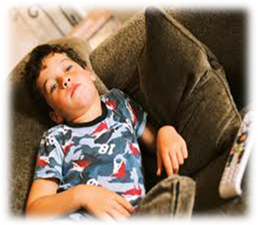 1. Постоянно поясняйте, почему человек должен уметь трудиться. Демонстрируйте негативное отношение к лени, безделью.2. Не делайте за ребенка то, что он может сделать сам, иначе он может и в дальнейшем использовать вас в качестве прислуги.3. Позвольте ему действовать самостоятельно там, где это возможно. Например, спросите: «Ты бы хотел накрыть на стол или  лучше бы приносил посуду, пока я буду накрывать?»4. Предлагайте ребенку посильную работу, определите круг его домашних обязанностей. Сделайте это так: «Ты у нас совсем  большой, я могу тебе доверить вымыть пол, помыть посуду, вытереть пыль, вынести ведро и т.д.».5. Будьте последовательны в своих требованиях.6. Приучайте доводить начатое дело до конца.Оказание родителями психологической поддержки детям и подросткам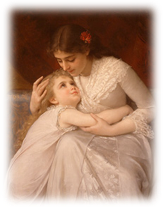 Психологическая поддержка способна улучшить взаимоотношения детей и взрослых. При недостатке, отсутствии адекватной поддержки ребенок испытывает разочарование и склонен к различным аффективным поступкам.Психологическая поддержка-это процесс:в котором взрослый сосредотачивается на позитивных сторонах ребенка с целью повышения его самооценки;который помогает ребенку поверить в себя, в свои силы и возможности;который помогает ребенку избежать ошибок;который поддерживает ребенка при неудачах. Ребенок нуждается в поддержке не только тогда, когда ему плохо. Необходимо, чтобы взрослый обращал внимание на позитивные поступки ребенка и поощрял их.Чтобы поддержать ребенка, необходимо: 1)    опираться на его сильные стороны; 2)    избегать подчеркивания промахов; 3)    показать, что вы довольны поведением ребенка; 4)    уметь проявлять любовь и уважение к ребенку; 5)  уметь помочь ребенку разбить большое задание на более мелкие, с которыми ему легче будет справиться; 6)    проводить больше времени с ребенком; 7)    внести юмор в отношения с ребенком; 8)    знать обо всех начинаниях ребенка; 9)    уметь взаимодействовать с ребенком; 10) позволить ребенку самому решать свои детские проблемы; 11)   избегать  телесных наказаний; 12)   принимать индивидуальность ребенка; 13)   проявлять веру в ребенка; 14)    демонстрировать оптимизм.Слова поддержки: 1.   Зная тебя, я уверен, что ты все сделаешь хорошо. 2.   Ты делаешь это очень хорошо. 3. У тебя есть некоторые соображения по этому поводу. Готов ли ты начать? 4. Это сложный вопрос, но я уверен, что ты готов к нему.Средства поддержки:Слова: красиво; аккуратно; прекрасно; здорово; замечательно; вперед; продолжай и т.п.Высказывания: я горжусь тобой; мне нравится, как ты работаешь; я рад твоей помощи; спасибо; все идет прекрасно; я рад, что ты в этом участвуешь; я рад, что ты попробовал это сделать, хотя все получилось не так, как ты ожидал, и т.н.Прикосновения: похлопать по плечу; дотронуться до руки; мягко приподнять подбородок ребенка; приблизить свое лицо к его лицу; обнять его и т.д.Совместные действия: сидеть, стоять рядом; вести его; играть с ним; слушать его; принимать вместе пищу и т.д.Выражение лица: улыбка, подмигивание, кивок, смех и т.д.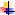 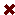 